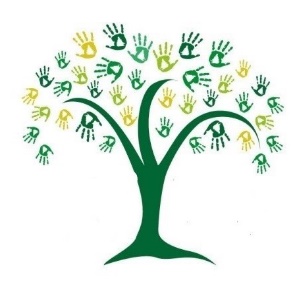 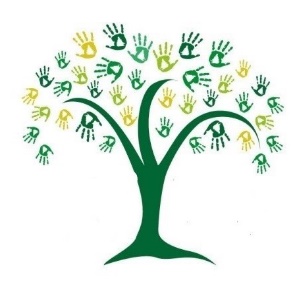 Task 1 Our learning objective:To be familiar with the spelling rules of adding suffixes. Your task: Recap what a suffix is watch the first video to remind yourself.Watch the video of the ‘Rules’ for adding suffixes. Use the correct spelling for the words when adding the suffixes on the list. As an extra challenge write some sentences using the words you have created.Task 2 Task 3 GeographyOur learning objective:To be able to use the 8 compass points.Follow the powerpoint and label the compass before writing the directions the people ( or animals ) are in relation to the centre.Additional resources/activities that might help you achieve your tasks:What is a suffix: What are suffixes? - BBC BitesizeSuffix rules: English KS2: Suffixes - part 1 of 4 - BBC TeachMonday task 1 English wk 4 PDFCompass points powerpoint.Monday task 3 wk 4 PDFAdditional resources/activities that might help you achieve your tasks:What is a suffix: What are suffixes? - BBC BitesizeSuffix rules: English KS2: Suffixes - part 1 of 4 - BBC TeachMonday task 1 English wk 4 PDFCompass points powerpoint.Monday task 3 wk 4 PDFAdditional resources/activities that might help you achieve your tasks:What is a suffix: What are suffixes? - BBC BitesizeSuffix rules: English KS2: Suffixes - part 1 of 4 - BBC TeachMonday task 1 English wk 4 PDFCompass points powerpoint.Monday task 3 wk 4 PDFAdditional resources/activities that might help you achieve your tasks:What is a suffix: What are suffixes? - BBC BitesizeSuffix rules: English KS2: Suffixes - part 1 of 4 - BBC TeachMonday task 1 English wk 4 PDFCompass points powerpoint.Monday task 3 wk 4 PDFDay 2Task 1Our learning objective:To find the root word in a given word.Your task: Listen to Mrs Best read the next chapter of the Iron Man.Remembering what you have learned yesterday take these words from this excerpt of the chapter and correctly spell the root word.Take on the extra challenge if you are feeling smart enough by finding the root words from the second list of words.Task 2Our learning objective:Your task: Task 3: FrenchOur objective:Your task: Go to the webite:Language Angels - SchoolsClick on the house icon, ‘Login, Home School’Your school has a login and password, it is :Willow5011lahomeWe are working on the ‘Intermediate’sectionYour next task is unit 3  ‘Je me Presente’We are all going to work on the ‘Standard Challenge’.Fill in the exercise on your one note after working through the slide show.When you have completed this you can then choose a French game to play!Additional resources/activities that might help you achieve your tasks:Root word video: Spelling: Root words - BBC TeachTuesday task 1 English wk4 PDFFrench: Language Angels - SchoolsTuesday task 3 French wk4Additional resources/activities that might help you achieve your tasks:Root word video: Spelling: Root words - BBC TeachTuesday task 1 English wk4 PDFFrench: Language Angels - SchoolsTuesday task 3 French wk4Additional resources/activities that might help you achieve your tasks:Root word video: Spelling: Root words - BBC TeachTuesday task 1 English wk4 PDFFrench: Language Angels - SchoolsTuesday task 3 French wk4Additional resources/activities that might help you achieve your tasks:Root word video: Spelling: Root words - BBC TeachTuesday task 1 English wk4 PDFFrench: Language Angels - SchoolsTuesday task 3 French wk4Day 3 Task 1 Our learning objective:Tomorrow you are going to write a recount as if you were sitting on the hill during chapter 3.As well as adjectives adverbs add great descriptive detail.You are now experts at adding suffixes. You are also adverb specialists!So we are going to put those 2 skills together. We will be adding the ly suffix to create some brilliant verbs that we could use in our writing.Your task: Follow the rules on the top of the work sheet to make sure you choose the correct spellings for the word Task 2Task 3: PSHEAdditional resources/activities that might help you achieve your tasks:Adding ly spelling rules: How to use the suffix –ly - BBC BitesizeWednesday task 1 English wk 4 PDFAdditional resources/activities that might help you achieve your tasks:Adding ly spelling rules: How to use the suffix –ly - BBC BitesizeWednesday task 1 English wk 4 PDFAdditional resources/activities that might help you achieve your tasks:Adding ly spelling rules: How to use the suffix –ly - BBC BitesizeWednesday task 1 English wk 4 PDFAdditional resources/activities that might help you achieve your tasks:Adding ly spelling rules: How to use the suffix –ly - BBC BitesizeWednesday task 1 English wk 4 PDFDay 4Task 1 Our learning objective:To recognise verbs.Listen to Mrs Best reading you chapter 3 and read the chapter yourself. Today I would like you to become verb detectives. Go through the text and highlight, underline or make a note of all the verbs you can find. Do you notice how the author using interesting and exciting verbs? He thinks about his verb choices and chooses interesting synonyms e.g munching instead of eating. These interesting verb choices make his writing so much more descriptive.Your task: After you have found Ted Hughes’ verbs see if you find some interesting synonyms for the verbs below. You could use a thesaurus, online thesaurus or your own wonderful mind.WalkClimbShoutFallLookHoldRunFor an extra challenge you could write a sentence using todays learning and yesterdays, write a descriptive sentence with both an adverb and an interesting verb.Task 2Our learning objective:Task 3 SCIENCEOur objective:LO: to make a tuned string instrument. Your task:Follow the attached PDF from Outstanding Science. If you do not have an ice cream tub you could try an empty box or other junk items.If you don not have any elastic bands let me know and I could try and source some for you. Watch the bbc video which explains how the tuning effects the vibrations.https://www.bbc.co.uk/bitesize/clips/ztptsbkAdditional resources/activities that might help you achieve your tasks:Chapter 3 of The Iron ManThursday task1 English wk 4 PDFMrs Best’s reading.Outstanding Science PDFSound video: https://www.bbc.co.uk/bitesize/clips/ztptsbkAdditional resources/activities that might help you achieve your tasks:Chapter 3 of The Iron ManThursday task1 English wk 4 PDFMrs Best’s reading.Outstanding Science PDFSound video: https://www.bbc.co.uk/bitesize/clips/ztptsbkAdditional resources/activities that might help you achieve your tasks:Chapter 3 of The Iron ManThursday task1 English wk 4 PDFMrs Best’s reading.Outstanding Science PDFSound video: https://www.bbc.co.uk/bitesize/clips/ztptsbkAdditional resources/activities that might help you achieve your tasks:Chapter 3 of The Iron ManThursday task1 English wk 4 PDFMrs Best’s reading.Outstanding Science PDFSound video: https://www.bbc.co.uk/bitesize/clips/ztptsbkDay 5Task 1 Our learning objective:To write from 1st person using adverbs. And interesting verbs.Today you are going to be combining all of this weeks work. You are already experts at using interesting adjectives, you are going to be using this skill along with your interesting verbs and descriptive adverbs to write a 1st person recount of chapter 3.Your task: You are going to imagine that you are sat on the hill when it starts to move. What happened? What did you think? What did you feel? Really use your imagination so that the reader can understand how terrifying an experience this must have been.Write in 1st person so this means you will be using the personal pronouns me, myself and I.You can use your writing mat to help you.Task 2Task 3 ARTOur learning objective:To appreciate digital works of art.David Hockney has created a number of digital works. He simply used an ipad to draw his colourful works. Take a look at the pictures attached. Hockney uses quite a lot of thick colourful lines and layers the colours to create his images.Your task: If you have a tablet or laptop create your own digital piece of work. If you are working on paper use colourful thick lines to create an image.‘Insert’ a photo or screen shot of your work on the one note page.Additional resources/activities that might help you achieve your tasks:Friday task 1 Art wk4 PDFWriting matAdditional resources/activities that might help you achieve your tasks:Friday task 1 Art wk4 PDFWriting matAdditional resources/activities that might help you achieve your tasks:Friday task 1 Art wk4 PDFWriting matAdditional resources/activities that might help you achieve your tasks:Friday task 1 Art wk4 PDFWriting mat